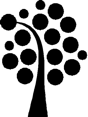 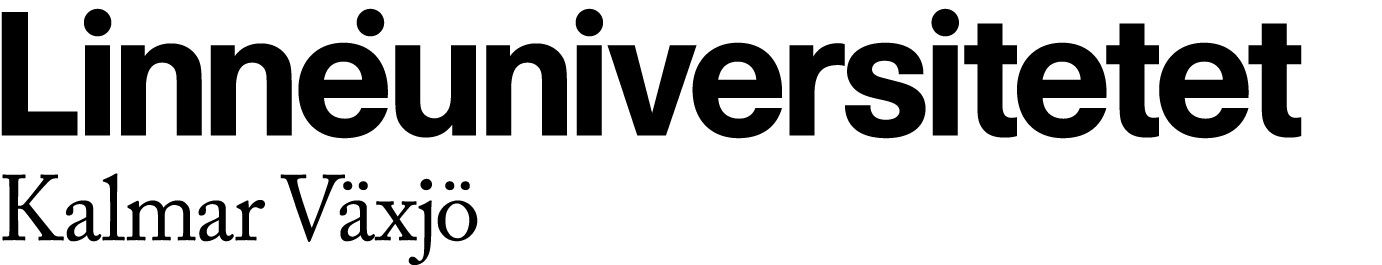 Titel, kurskodEv programDatum alt terminKursansvarig och examinatorInledning och mål (ev från kursplanetext)                     Tre mål från kursplanen skall orientera och vägleda kursens innehåll och form:Den studerande skall efter genomgången kurs kunna: En viktig kompetens blir att kunna överblicka och se vad som är relevant för den egna framtida yrkesutövningen. I det här fallet är ambitionen att..Kursens moment övergripandeKursen vecka för vecka (för att studenten skall kunna överblicka sin insats)Examinationsuppgifter i kursen.I kursen ingår x obligatoriska examinerande uppgifter: Examinationsuppgift 1: Vetenskapsteoretisk begreppstenta            Individuell skriftlig examination			                    Betyg: U/G/VGUppgiften utgår från kursplanemålet redogöra för olika vetenskapsteoretiska huvudinriktningarBedömningsgrunder…UndervisningsformerTjänstgörande lärare